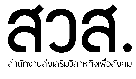 ใบสมัครสอบคัดเลือกเพื่อบรรจุและแต่งตั้งเป็นเจ้าหน้าที่สำนักงานส่งเสริมวิสาหกิจเพื่อสังคม๑. ข้อมูลส่วนตัว๒. ข้อมูลการศึกษาและฝึกอบรม ดูงาน และฝึกงาน๒.๑ ประวัติการศึกษา๒.๒ การฝึกอบรม ดูงาน และฝึกงาน๓. ข้อมูลการทำงานและประสบการณ์ทำงาน โปรดระบุความสำเร็จของงานที่ทำผ่านมาในช่วง ๓ ปีหลัง (ถ้ามี)โปรดให้ความเห็นเกี่ยวกับประสบการณ์ที่ได้รับ และประสบการณ์นั้น ๆ เป็นประโยชน์ต่องานที่จะสมัครในครั้งนี้อย่างไรบ้าง (ถ้ามี)๔. ข้อมูลความรู้ความสามารถพิเศษ (ถ้ามี)๔.๑ ภาษาต่างประเทศ๔.๒ การใช้งานโปรแกรมคอมพิวเตอร์ (โปรดระบุโปรแกรมคอมพิวเตอร์ที่สามารถใช้งานได้)..........................................................................................................................................................................................................................................................................................................................................................................................................................................................................................................................................๔.๓ อื่น ๆ ............................................................................................................................................................................................................................................................................................................................................................๕. บุคคลอ้างอิง (โปรดให้รายละเอียดของผู้ให้การรับรองซึ่งไม่ใช่ญาติ  ที่รู้จักตัวท่านดี อย่างน้อย ๒ คน)ข้าพเจ้าขอให้คำรับรองว่า ข้อความดังกล่าวข้างต้นนี้เป็นความจริงทุกประการและข้าพเจ้า
มีคุณสมบัติสำหรับตำแหน่งที่สมัครสอบครบถ้วนตรงตามประกาศรับสมัคร ทั้งนี้ หากมีการตรวจสอบเอกสารหรือคุณสมบัติของข้าพเจ้าในภายหลัง ปรากฏว่า ข้าพเจ้า
ไม่มีคุณสมบัติตรงตามประกาศรับสมัครสอบ ให้ถือว่าข้าพเจ้าเป็นผู้ขาดคุณสมบัติตรงตามประกาศรับสมัครสอบ และข้าพเจ้าจะไม่ใช้สิทธิเรียกร้องใด ๆ ทั้งสิ้น 						ลงลายมือชื่อ......................................................ผู้สมัคร							(............................................................)						วันที่..................เดือน........................พ.ศ. ................ชื่อ – นามสกุล(นาย/ นาง/นางสาว)...........................................................................................................ชื่อ – นามสกุล(นาย/ นาง/นางสาว)...........................................................................................................ชื่อ – นามสกุล(นาย/ นาง/นางสาว)...........................................................................................................ที่อยู่ที่สามารถติดต่อได้............................................................................................................................................................................................หมายเลขโทรศัพท์................................................................E-mail Address……………………………………………..…..…….วัน/ เดือน/ ปีเกิด.................................อายุ..................................ที่อยู่ที่สามารถติดต่อได้............................................................................................................................................................................................หมายเลขโทรศัพท์................................................................E-mail Address……………………………………………..…..…….สถานที่เกิด...............................เชื้อชาติ.................................เลขบัตรประจำตัวประชาชน................................................ออกให้ ณ ที่อำเภอ/เขต......................................................จังหวัด..................................................................................วันเดือนปีที่ออกบัตร...................... หมดอายุ.......................สถานภาพ(  ) โสด (  ) สมรส 
(  ) หย่าร้าง (   ) อื่นๆ......สัญชาติ.................................เลขบัตรประจำตัวประชาชน................................................ออกให้ ณ ที่อำเภอ/เขต......................................................จังหวัด..................................................................................วันเดือนปีที่ออกบัตร...................... หมดอายุ.......................ศาสนา.............................................................................ศาสนา.............................................................................การรับราชการทหาร (สำหรับผู้สมัครเพศชาย)    (  ) รับราชการทหารแล้ว เมื่อ พ.ศ. .......................... ถึง พ.ศ. ............................... จังหวัด...............................   (  ) ได้รับการยกเว้น เนื่องจาก  ...........................................................................................................................   (  ) อยู่ระหว่างการผ่อนผันการรับราชการทหาร (สำหรับผู้สมัครเพศชาย)    (  ) รับราชการทหารแล้ว เมื่อ พ.ศ. .......................... ถึง พ.ศ. ............................... จังหวัด...............................   (  ) ได้รับการยกเว้น เนื่องจาก  ...........................................................................................................................   (  ) อยู่ระหว่างการผ่อนผันการรับราชการทหาร (สำหรับผู้สมัครเพศชาย)    (  ) รับราชการทหารแล้ว เมื่อ พ.ศ. .......................... ถึง พ.ศ. ............................... จังหวัด...............................   (  ) ได้รับการยกเว้น เนื่องจาก  ...........................................................................................................................   (  ) อยู่ระหว่างการผ่อนผันอาชีพปัจจุบัน ..........................................................................................................................................................เหตุผลที่ออกจากงาน ..............................................................................................................................................อาชีพปัจจุบัน ..........................................................................................................................................................เหตุผลที่ออกจากงาน ..............................................................................................................................................อาชีพปัจจุบัน ..........................................................................................................................................................เหตุผลที่ออกจากงาน ..............................................................................................................................................ปี พ.ศ.ปี พ.ศ.สถาบันการศึกษาประกาศนียบัตร/ ปริญญาบัตร/ วิชาเอกจากถึงสถาบันการศึกษาประกาศนียบัตร/ ปริญญาบัตร/ วิชาเอกหลักสูตรสถาบันระยะเวลาปี พ.ศ.ปี พ.ศ.ปี พ.ศ.ชื่อและที่อยู่ของหน่วยงานตำแหน่งและหน้าที่โดยย่อเงินเดือน(บาท)สาเหตุที่ออกจากงานจากถึงชื่อและที่อยู่ของหน่วยงานตำแหน่งและหน้าที่โดยย่อเงินเดือน(บาท)สาเหตุที่ออกจากงานภาษาต่างประเทศระบุว่า ดีมาก ดี พอใช้ระบุว่า ดีมาก ดี พอใช้ระบุว่า ดีมาก ดี พอใช้ภาษาต่างประเทศพูดอ่านเขียนชื่อและนามสกุลตำแหน่งปัจจุบันที่ทำงานปัจจุบันและเบอร์โทรศัพท์ระบุความสัมพันธ์